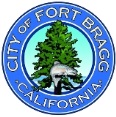 CITY OF FORT BRAGGIncorporated August 5, 1889416 N. Franklin St.Fort Bragg, CA 95437Phone: (707) 961-2823 
Fax: (707) 961-2802 
NOTICE OF PUBLIC HEARINGNOTICE IS HEREBY GIVEN that the Fort Bragg City Council will conduct two public hearings at a regular meeting to be held at 6:00 PM, or as soon thereafter as the matter may be heard, on MONDAY, July 8, 2024, at Town Hall, southwest corner of Main and Laurel Streets (363 North Main Street), Fort Bragg, California 95437. The public hearings will concern the following items:Receive Report, Conduct Public Hearing and Provide Direction to Staff Regarding 2024 Community Development Block Grant (CDBG) Program ApplicationsReceive Report, Conduct Public Hearing and Provide Direction to Staff Regarding 2023 and/or 2024 Community Development Block Grant (CDBG) Program Income ApplicationThe purpose of the public hearings is to discuss future applications for funding under the State Community Development Block Grant (CDBG) program and to solicit citizen input on possible activities to be included in future CDBG applications. This is an opportunity for citizens to make their comments known regarding what types of eligible activities the City of Fort Bragg should apply for in the next available opportunity under the State CDBG program, as well as with the City’s Program Income funds. Eligible activities paid for with State CDBG funds must meet one or more of the three National Objectives listed in CDBG Federal Statutes as follows: benefit to low income households or persons; elimination of slums and blight; or meeting urgent community development need. After the Design Phase is completed, and before an application is filed with the State CDBG program, a separate meeting will be held for the purpose of public disclosure and for City Council discussion and approval of an application. If you are not able to attend the public hearing, you may direct written comments to the City of Fort Bragg, Attention: Grants Coordinator Lacy Peterson, 416 N. Franklin Street, Fort Bragg, CA 95437 or email to lpeterson@fortbragg.com, or you may telephone Lacy Peterson, Grants Coordinator, at (707)961-2823 ext. 108. If you need a special accommodation because of a sensory or mobility impairment/disability, or have a need for an interpreter, please contact City Hall at (707) 961-2823 to arrange for those accommodations to be made. 
The City of Fort Bragg promotes fair housing and makes all programs available to low and moderate-income families regardless of age, race, color, religion, sex, national origin, sexual preference, marital status, or handicap.Dated: June 20, 2024  				_________________________________							Diana Sanchez							City ClerkPOST/PUBLISH: June 27, 2024	 STATE OF CALIFORNIA 	)	) ss.COUNTY OF MENDOCINO	)I declare, under penalty of perjury, that I am employed by the City of Fort and that I caused this Notice to be posted in the City Hall Notice Case on June 27, 2024._________________________ Diana SanchezCity Clerk